Сводкапредложений, поступивших в ходе публичного обсуждения проекта
постановления Правительства Республики Северная Осетия-Алания
«О внесении изменений в постановление Правительства Республики
Северная Осетия-Алания от 14 февраля 2017 года № 79 «Об утверждении
правил предоставления субсидий на оказание несвязанной поддержки
сельскохозяйственным товаропроизводителям в области растениеводства»Период проведения публичных обсуждений: с 27 сентября 2018 года по 17 октября 2018 года.Организатор публичных обсуждений:	Министерство сельскогохозяйства и продовольствия Республики Северная Осетия-Алания.Перечень заинтересованных органов государственной властиРеспублики Северная Осетия-Алания, органов местного самоуправления (если они участвуют в регулировании соответствующей сферы деятельности), заинтересованных лиц, экспертов и иных лиц, которым направлено извещение о проведении публичныхобсуждений:	;Министерство финансов Республики Северная Осетия-Алания;Министерство экономического развития Республики Северная Осетия- Алания;Управление Министерства юстиции Российской Федерации по Республике Северная Осетия-Алания;«Ассоциация крестьянских (фермерских) хозяйств, кооперативов и других малых производителей сельхозпродукции» Республики Северная Осетия- Алания»;Северо-Осетинское региональное	отделение	Общероссийскойобщественной организации «Деловая Россия»;Северо-Осетинское региональное	отделение	Общероссийскойобщественной организации малого и среднего предпринимательства «Опора России»;Северо-Осетинская территориальная организация профессионального союза работников торговли, общественного питания и предпринимательства «Торговое единство»;Ассоциация «Саморегулируемая \	организация	«Республиканскоеобъединение строителей Алании»;	:Региональное объединение работодателей «Союз промышленников и предпринимателей Республики Северная Осетия-Алания»;Торгово-промышленная палата Республики Северная Осетия-Алания;Уполномоченный по защите прав	предпринимателей в РеспубликеСеверная Осетия-Алания;	jАМС Ардонского района Республики Северная Осетия-Алания;АМС Алагирского района Республики Северная Осетия-Алания;АМС Пригородного района Республики Северная Осетия-Алания;АМС Дигорского района Республики Северная Осетия-Алания;АМС Ирафского района Республики Северная Осетия-Алания;АМС Кировского района Республики Северная Осетия-Алания;АМС Моздокского района Республики Северная Осетия-Алания; АМС Правобережного района Республики Северная Осетия-Алания.3. Сводка предложений: предложения не поступили.Министрсельского хозяйства и продовольствия Республики Северная Осетия-Алания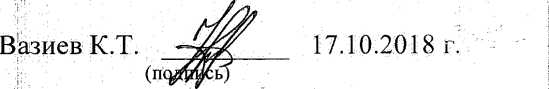 